Российская  ФедерацияСовет депутатов Трегубовского сельского поселенияЧудовского района Новгородской областиРЕШЕНИЕот  24.12.2021 г.   № 55д. ТрегубовоО внесении изменений в решениеСовета депутатов Трегубовскогосельского поселения от  25.12.2020№ 14 «О бюджете Трегубовскогосельского поселения на 2021 годи плановый период 2022 и 2023 годов»       В соответствии с Бюджетным кодексом Российской Федерации, Уставом Трегубовского сельского поселения, Положением о бюджетном процессе в Трегубовском сельском поселенииСовет депутатов Трегубовского сельского поселения РЕШИЛ:              1. Внести изменения  в решение Совета депутатов Трегубовского сельского поселения от  25.12.2020 г.  № 14 «О бюджете Трегубовского сельского поселения на 2021 год и плановый период 2022 и 2023 годов» согласно приложению.              2. Опубликовать решение в официальном бюллетене Администрации Трегубовского сельского поселения «МИГ Трегубово» и на официальном сайте Администрации Трегубовского сельского поселения в сети «Интернет».Глава поселения                                             С.Б. АлексеевПриложение к решению Совета депутатов Трегубовского сельского поселенияот  24.12.2021 г. № 55                                                                                                                  ИЗМЕНЕНИЯв решение Совета депутатов Трегубовского сельского поселения от 25.12.2020  № 14 «О бюджете Трегубовского сельского поселения на 2021 год и плановый период 2022 и 2023 годов»1.  Внести изменения в пункты решения 1 и 6,  изложив их в следующей редакции:«1. Утвердить основные характеристики бюджета поселения на 2021 год:	1) прогнозируемый общий объем доходов бюджета поселения в сумме 13350,2 тыс. рублей;	2) прогнозируемый общий объем расходов бюджета поселения в сумме 14612,5 тыс. рублей;       3) прогнозируемый дефицит бюджета поселения в сумме 1262,3 тыс. руб.»;«6. Учесть в бюджете Трегубовского сельского поселения поступление собственных доходов в 2021 году  в сумме  7618,2  тыс. рублей,  в 2022 году - в сумме 5635,6 тыс. рублей, в 2023 году - в сумме 5686,1 тыс. рублей  согласно Приложению 4 к настоящему решению».2. Внести изменения в приложение № 4, изложив его в следующей редакции:Поступление доходовв бюджет сельского поселения в 2021 - 2023 годах3. Внести изменения в приложение № 6, изложив его в следующей редакции:Распределение бюджетных ассигнований  по разделам, подразделам, целевым статьям (муниципальным программам и непрограммным направлениям деятельности), группам и подгруппам видов расходов классификации расходов бюджета Трегубовского сельского поселения на 2021 год и плановый период 2022 - 2023 годов*«*» - без учета условно утвержденных расходов на 2022 год в сумме 177,5 тыс. рублей, и на 2023 год в сумме 356,1 тыс. рублей.4. Внести изменения в приложение № 7, изложив его в следующей редакции:Ведомственная структура расходов бюджета Трегубовского сельского поселения на 2021 год и плановый период 2022 – 2023 годов* «*» - без учета условно утвержденных расходов на 2022 год в сумме 177,5 тыс. рублей, и на 2023 год в сумме 356,1 тыс. рублей.5. Внести изменения в приложение № 8, изложив его в следующей редакции:Распределение бюджетных ассигнований на реализациюмуниципальных программ на 2021 год и плановый период 2022 – 2023 годов6. Внести изменения в приложение № 10, изложив его в следующей редакции:Источники внутреннего финансирования дефицитабюджета Трегубовского сельского поселения на 2021 год__________________________________Приложение № 4 к решениюСовета депутатов Трегубовского сельского поселения «О бюджете Трегубовского сельского поселения на 2021 год и плановый период 2022 и 2023 годов»от  25.12.2020  № 14Код доходов бюджетной классификации Российской ФедерацииНаименование доходов                         СУММА (тыс. руб)                         СУММА (тыс. руб)                         СУММА (тыс. руб)Код доходов бюджетной классификации Российской ФедерацииНаименование доходов2021202220231 00 00000 00 0000 000НАЛОГОВЫЕ И НЕНАЛОГОВЫЕ ДОХОДЫ7618,25635,65686,1НАЛОГОВЫЕ ДОХОДЫ6899,25524,15574,61 01 00000 00 0000 000НАЛОГИ НА ПРИБЫЛЬ, ДОХОДЫ 232,5240,0247,81 01 02000 01 0000 110Налог на доходы физических лиц232,5240,0247,81 01 02010 01 0000 110Налог на доходы физических лиц с доходов, источником которых является налоговый агент, за исключением доходов, в отношении которых исчисление и уплата налога осуществляются в соответствии со статьями 227, 227.1 и 228 Налогового кодекса Российской Федерации232,5240,0247,81 01 02020 01 0000 110Налог на доходы физических лиц с доходов, полученных от осуществления деятельности физическими лицами, зарегистрированными в качестве индивидуальных предпринимателей, нотариусов, занимающихся частной практикой, адвокатов, учредивших адвокатские кабинеты и других лиц, занимающихся частной практикой в соответствии со статьей 227 Налогового кодекса Российской Федерации0001 01 02030 01 0000 110Налог на доходы физических лиц с доходов, полученных физическими лицами в соответствии со статьей 228 Налогового Кодекса Российской Федерации0001 03 00000 00 0000 000НАЛОГИ НА ТОВАРЫ (РАБОТЫ, УСЛУГИ), РЕАЛИЗУЕМЫЕ НА ТЕРРИТОРИИ РОССИЙСКОЙ ФЕДЕРАЦИИ698,3729,7743,21 03 02231 01 0000 110Доходы от уплаты акцизов на дизельное топливо, подлежащие распределению между бюджетами субъектов Российской Федерации и местными бюджетами с учетом установленных дифференцированных нормативов отчислений в местные бюджеты (по нормативам, установленным Федеральным законом о федеральном бюджете в целях формирования дорожных фондов субъектов Российской Федерации)239,5251,9252,21 03 02241 01 0000 110Доходы от уплаты акцизов на моторные масла для дизельных и (или) карбюраторных (инжекторных) двигателей, подлежащие распределению между бюджетами субъектов Российской Федерации и местными бюджетами с учетом установленных дифференцированных нормативов отчислений в местные бюджеты (по нормативам, установленным Федеральным законом о федеральном бюджете в целях формирования дорожных фондов субъектов Российской Федерации)3,23,83,61 03 02251 01 0000 110Доходы от уплаты акцизов на автомобильный бензин, подлежащие распределению между бюджетами субъектов Российской Федерации и местными бюджетами с учетом установленных дифференцированных нормативов отчислений в местные бюджеты (по нормативам, установленным Федеральным законом о федеральном бюджете в целях формирования дорожных фондов субъектов Российской Федерации)507,2526,3541,11 03 02261 01 0000 110Доходы от уплаты акцизов на прямогонный бензин, подлежащие распределению между бюджетами субъектов Российской Федерации и местными бюджетами с учетом установленных дифференцированных нормативов отчислений в местные бюджеты (по нормативам, установленным Федеральным законом о федеральном бюджете в целях формирования дорожных фондов субъектов Российской Федерации)-51,6-52,3-53,71 05 00000 00 0000 000НАЛОГИ НА СОВОКУПНЫЙ ДОХОД93,0101,499,61 05 03010 01 0000 110Единый сельскохозяйственный налог93,0101,499,61 06 00000 00 0000 000НАЛОГИ НА ИМУЩЕСТВО5874,04451,04482,01 06 01000 00 0000 110  Налог на имущество физических лиц324,0328,0333,01 06 01030 10 0000 110 Налог на имущество физических лиц, взимаемый по ставкам, применяемым к объектам налогообложения, расположенным в границах поселений324,0328,0333,01 06 06000 00 0000 110Земельный налог5550,04123,04149,01 06 06030 00 0000 110Земельный налог с организаций1098,01123,01149,01 06 06033 10 0000 110Земельный налог с организаций, обладающих земельным участком, расположенным в границах сельских поселений1098,01123,01149,01 06 06040 00 0000 110Земельный налог с физических лиц4452,03000,03000,01 06 06043 10 0000 110Земельный налог с физических лиц, обладающих земельным участком, расположенным в границах сельских поселений4452,03000,03000,01 08 00000 00 0000 000ГОСУДАРСТВЕННАЯ ПОШЛИНА1,42,02,01 08 04000 01 0000 110Государственная пошлина за совершение нотариальных действий (за исключением действий, совершаемых консульскими учреждениями Российской Федерации)1,42,02,01 08 04020 01 1000 110Государственная пошлина за совершение нотариальных действий должностными лицами органов местного самоуправления, уполномоченными в соответствии с законодательными актами Российской Федерации на совершение нотариальных действий1,42,02,0НЕНАЛОГОВЫЕ ДОХОДЫ719,0111,5111,51 11 00000 00 0000 000ДОХОДЫ ОТ ИСПОЛЬЗОВАНИЯ ИМУЩЕСТВА, НАХОДЯЩЕГОСЯ В ГОСУДАРСТВЕННОЙ И МУНИЦИПАЛЬНОЙ СОБСТВЕННОСТИ              75,0111,5111,51 11 09045 10 0000 120Прочие поступления от использования имущества, находящегося в собственности сельских поселений (за исключением имущества муниципальных бюджетных и автономных учреждений, а также имущества муниципальных унитарных предприятий, в том числе казенных)75,0111,5111,51 11 09045 10 0001 120Доходы от сдачи в аренду имущества, находящегося в собственности сельских поселений (за исключением имущества муниципальных автономных учреждений, а также имущества муниципальных унитарных предприятий, в том числе казенных)75,0111,5111,51 14 00000 00 0000 000ДОХОДЫ ОТ ПРОДАЖИ МАТЕРИАЛЬНЫХ И НЕМАТЕРИАЛЬНЫХ АКТИВОВ281,00,00,01 14 02050 10 0000 410Доходы от реализации имущества, находящегося в собственности сельских поселений (за исключением движимого имущества муниципальных бюджетных и автономных учреждений, а также имущества муниципальных унитарных предприятий, в том числе казенных), в части реализации основных средств по указанному имуществу281,00,00,01 14 02053 10 0000 410Доходы от реализации иного имущества, находящегося в собственности сельских поселений (за исключением имущества муниципальных бюджетных и автономных учреждений, а также имущества муниципальных унитарных предприятий, в том числе казенных), в части реализации основных средств по указанному имуществу281,00,00,01 17 00000 00 0000 000ПРОЧИЕ НЕНАЛОГОВЫЕ ДОХОДЫ363,00,00,01 17 15030 10 0000 150Инициативные платежи, зачисляемые в бюджеты сельских поселений363,00,00,02 00 00000 00 0000 000БЕЗВОЗМЕЗДНЫЕ ПОСТУПЛЕНИЯ5732,03024,93009,92 02 00000 00 0000 000БЕЗВОЗМЕЗДНЫЕ ПОСТУПЛЕНИЯ ОТ ДРУГИХ БЮДЖЕТОВ БЮДЖЕТНОЙ СИСТЕМЫ РОССИЙСКОЙ ФЕДЕРАЦИИ5611,13024,93009,92 02 16001 00 0000 150Дотации на выравнивание бюджетной обеспеченности из бюджетов муниципальных районов, городских округов с внутригородским делением1792,71464,01436,02 02 16001 10 0000 150Дотации бюджетам сельских поселений на выравнивание бюджетной обеспеченности из бюджетов муниципальных районов1792,71464,01436,02 02 20000 00 0000 150Субсидии  бюджетам бюджетной системы российской Федерации (межбюджетные субсидии) 3239,01 320,01 320,02 02 29999 10 0000 150Прочие субсидии бюджетам сельских поселений1 980,01 320,01 320,02 02 29999 10 7152 150Субсидии бюджетам городских (сельских) поселений на формирование муниципальных дорожных фондов 1 980,01 320,01 320,02 02 29999 10 7209 150Субсидии бюджетам сельских поселений Новгородской области на поддержку реализации проектов территориальных общественных самоуправлений, включенных в муниципальные программы развития территорий59,00,00,02 02 29999 10 7526 150Субсидии бюджетам сельских поселений Новгородской области на реализацию приоритетных проектов поддержки местных инициатив1200,00,00,02 02 30000 10 0000 150Субвенции бюджетам бюджетной системы российской Федерации227,2228,3241,32 02 35118 10 0000 150Субвенции бюджетам сельских поселений на осуществление первичного воинского учета на территориях, где отсутствуют военные комиссариаты97,898,9111,92 02 30024 10 0000 150Субвенции бюджетам сельских  поселений на выполнение передаваемых полномочий субъектов Российской Федерации129,4129,4129,42 02 30024 10 7028 150Субвенция на возмещение затрат по содержанию штатных единиц, осуществляющих  переданные отдельные государственные полномочия  области128,9128,9128,92 02 30024 10 7065 150Осуществление отдельных государственных полномочий по определению перечня должностных лиц, уполномоченных составлять протоколы об административных правонарушениях, предусмотренных соответствующими статьями областного законодательства0,50,50,52 02 40000 00 0000 150Иные межбюджетные трансферты352,212,612,62 02 40014 00 0000 150Межбюджетные трансферты, передаваемые бюджетам муниципальных образований на осуществление части полномочий по решению вопросов местного значения в соответствии с заключенными соглашениями154,412,612,62 02 40014 10 0000 150Межбюджетные трансферты, передаваемые бюджетам сельских поселений из бюджетов муниципальных районов на осуществление части полномочий по решению вопросов местного значения в соответствии с заключенными соглашениями154,412,612,62 02 49999 00 0000 150Прочие межбюджетные трансферты, передаваемые бюджетам197,80,00,02 02 49999 10 0000 150Прочие межбюджетные трансферты, передаваемые бюджетам сельских поселений197,80,00,02 07 00000 00 0000 000ПРОЧИЕ БЕЗВОЗМЕЗДНЫЕ ПОСТУПЛЕНИЯ120,90,00,02 07 05000 10 0000 150Прочие безвозмездные поступления в бюджеты сельских поселений120,90,00,02 07 05030 10 0000 150Прочие безвозмездные поступления в бюджеты сельских поселений120,90,00,0ВСЕГО ДОХОДОВ13350,28660,58696,0Приложение № 6 к решениюСовета депутатов Трегубовского сельского поселения «О бюджете Трегубовского сельского поселения на 2021 год и плановый период 2022 и 2023 годов»от  25.12.2020  № 14НаименованиеРЗПрЦСРВРСумма (тыс. рублей)Сумма (тыс. рублей)Сумма (тыс. рублей)НаименованиеРЗПрЦСРВР202120222023Общегосударственные вопросы014823,74223,74023,7Функционирование высшего должностного лица субъекта Российской Федерации и  муниципального образования0102674,5674,5674,5Муниципальная программа «Создание комфортных условий  проживания для населения Трегубовского сельского поселения на 2021-2023 годы»010201 0 00 00000674,5674,5674,5Подпрограмма «Обеспечение реализации муниципальной программы «Создание комфортных условий проживания для населения Трегубовского сельского поселения на 2021-2023 годы»010201 1 00 00000674,5674,5674,5Реализация мероприятий  подпрограммы «Обеспечение реализации муниципальной программы «Создание комфортных условий проживания для населения Трегубовского сельского поселения на 2021-2023 годы»010201 1 05 00000674,5674,5674,5Финансовое обеспечение функций Главы Трегубовского сельского поселения010201 1 05 20160674,5674,5674,5Расходы на выплаты персоналу в целях обеспечения выполнения функций государственными (муниципальными) органами, казенными учреждениями, органами управления государственными внебюджетными фондами 010201 1 05 20160100674,5674,5674,5Расходы на выплаты персоналу государственных (муниципальных) органов010201 1 05 20160120674,5674,5674,5Функционирование Правительства Российской Федерации, высших исполнительныхорганов государственной власти субъектов Российской  Федерации, местных администраций01043706,43446,43246,4Муниципальная программа «Создание комфортных условий  проживания для населения Трегубовского сельского поселения на 2021-2023 годы»010401 0 00 000003564,43304,43104,4Подпрограмма «Обеспечение реализации муниципальной программы «Создание комфортных условий проживания для населения Трегубовского сельского поселения на 2021-2023 годы»010401 1 00 000003564,43304,43104,4Реализация мероприятий  подпрограммы «Обеспечение реализации муниципальной программы «Создание комфортных условий проживания для населения Трегубовского сельского поселения на 2021-2023 годы»010401 1 05 000003564,43304,43104,4Финансовое обеспечение функций аппарата Администрации Трегубовского сельского поселения010401 1 05 201703564,43304,43104,4Расходы на выплаты персоналу в целях обеспечения выполнения функций государственными (муниципальными) органами, казенными учреждениями, органами управления государственными внебюджетными фондами 010401 1 05 201701002564,42564,42564,4Расходы на выплаты персоналу государственных (муниципальных) органов010401 1 05 201701202564,42564,42564,4Закупка товаров, работ и услуг для государственных (муниципальных) нужд010401 1 05 20170200950,0700,0500,0Иные закупки товаров, работ и услуг для обеспечения государственных (муниципальных) нужд010401 1 05 20170240950,0700,0500,0Иные бюджетные ассигнования010401 1 05 2017080050,040,040,0Уплата налогов, сборов и иных платежей010401 1 05 2017085050,040,040,0Непрограммные направления деятельности010412 0 00 00000142,0142,0142,0Осуществление отдельных переданных полномочий по решению вопроса местного значения по формированию архивных фондов в соответствии с заключенными соглашениями010412 0 00 000448,68,68,6Расходы на выплаты персоналу в целях обеспечения выполнения функций государственными (муниципальными) органами, казенными учреждениями, органами управления государственными внебюджетными фондами 010412 0 00 000441008,28,28,2Расходы на выплаты персоналу государственных (муниципальных) органов010412 0 00 000441208,28,28,2Закупка товаров, работ и услуг для государственных (муниципальных) нужд010412 0 00 000442000,40,40,4Иные закупки товаров, работ и услуг для обеспечения государственных (муниципальных) нужд010412 0 00 000442400,40,40,4Осуществление отдельных переданных полномочий по решению вопроса местного значения в части утверждения генерального плана поселения, правил землепользования и застройки, утверждение подготовленной на основе генерального плана поселения документации по планировке территории, утверждение местных нормативов градостроительного проектирования поселения в соответствии с заключёнными соглашениями010412 0 00 000464,04,04,0Расходы на выплаты персоналу в целях обеспечения выполнения функций государственными (муниципальными) органами, казенными учреждениями, органами управления государственными внебюджетными фондами 010412 0 00 000461004,04,04,0Расходы на выплаты персоналу государственных (муниципальных) органов010412 0 00 000461204,04,04,0Возмещение затрат по содержанию штатных единиц, осуществляющих  переданные отдельные государственные  полномочия области по организации деятельности по сбору (в том числе по раздельному сбору), транспортированию, обработке, утилизации, обезвреживанию,и захоронению  твёрдых коммунальных отходов010412 0 00 70280128,9128,9128,9Расходы на выплаты персоналу в целях обеспечения выполнения функций государственными (муниципальными) органами, казенными учреждениями, органами управления государственными внебюджетными фондами 010412 0 00 70280100122,9122,9122,9Расходы на выплаты персоналу государственных (муниципальных) органов010412 0 00 70280120122,9122,9122,9Закупка товаров, работ и услуг для государственных (муниципальных) нужд010412 0 00 702802006,06,06,0Иные закупки товаров, работ и услуг для обеспечения государственных (муниципальных) нужд010412 0 00 702802406,06,06,0Осуществление отдельных государственных полномочий по определению перечня должностных лиц, уполномоченных составлять протоколы об административных правонарушениях, предусмотренных соответствующими статьями областного законодательства010412 0 00 706500,50,50,5Закупка товаров, работ и услуг для государственных (муниципальных) нужд010412 0 00 706502000,50,50,5Иные закупки товаров, работ и услуг для обеспечения государственных (муниципальных) нужд010412 0 00 706502400,50,50,5Обеспечение деятельности финансовых, налоговых и таможенных органов и органов финансового (финансово-бюджетного) надзора010642,842,842,8Непрограммные направления деятельности010612 0 00 0000042,842,842,8Межбюджетные трансферты на осуществление переданных полномочий по внешнему финансовому контролю 010612 0 00 2019042,842,842,8Межбюджетные трансферты010612 0 00 2019050042,842,842,8Иные межбюджетные трансферты010612 0 00 2019054042,842,842,8Обеспечение проведения выборов и референдумов0107225,00,00,0Непрограммные направления деятельности010712 0 00 00000225,00,00,0Финансовое обеспечение выборов Главы и депутатов Трегубовского сельского поселения010712 0 00 20180225,00,00,0Иные бюджетные ассигнования010712 0 00 20180800225,00,00,0Специальные расходы010712 0 00 20180880225,00,00,0Резервные фонды011110,010,010,0Муниципальная программа «Создание комфортных условий  проживания для населения Трегубовского сельского поселения на 2021-2023 годы»011101 0 00 0000010,010,010,0Финансовое обеспечение непредвиденных расходов, в том числе на проведение аварийно-восстановительных работ и иных мероприятий, связанных с ликвидацией последствий  стихийных бедствий и других чрезвычайных ситуаций011101 0 00 2015010,010,010,0Иные бюджетные ассигнования011101 0 00 2015080010,010,010,0Резервные средства011101 0 00 2015087010,010,010,0Другие общегосударственные вопросы0113165,050,050,0Муниципальная программа «Создание комфортных условий  проживания для населения Трегубовского сельского поселения на 2021-2023 годы»011301 0 00 00000165,050,050,0Финансовое обеспечение мероприятий, обеспечивающих содержание, управление и реализацию муниципального имущества011301 0 01 00000165,050,050,0Финансовое обеспечение мероприятий по реализации полномочия «Владение, пользование и распоряжение имуществом, находящимся в муниципальной собственности поселения»011301 0 01 20010140,050,050,0Закупка товаров, работ и услуг для государственных (муниципальных) нужд011301 0 01 20010200140,050,050,0Иные закупки товаров, работ и услуг для обеспечения государственных (муниципальных) нужд011301 0 01 20010240140,050,050,0Подпрограмма «Обеспечение реализации муниципальной программы «Создание комфортных условий проживания для населения Трегубовского сельского поселения на 2021-2023 годы»011301 1 00 0000025,00,00,0Реализация мероприятий  подпрограммы «Обеспечение реализации муниципальной программы «Создание комфортных условий проживания для населения Трегубовского сельского поселения на 2021-2023 годы»011301 1 05 0000025,00,00,0Финансовое обеспечение деятельности старост населенных пунктов Трегубовского сельского поселения011301 1 05 2020025,00,00,0Расходы на выплаты персоналу в целях обеспечения выполнения функций государственными (муниципальными) органами, казенными учреждениями, органами управления государственными внебюджетными фондами 011301 1 05 2020010023,20,00,0Расходы на выплаты персоналу государственных (муниципальных) органов011301 1 05 2020012023,20,00,0Закупка товаров, работ и услуг для государственных (муниципальных) нужд011301 0 01 202002001,80,00,0Иные закупки товаров, работ и услуг для обеспечения государственных (муниципальных) нужд011301 0 01 202002401,80,00,0Национальная оборона 0297,898,9111,9Мобилизационная и вневойсковая подготовка020397,898,9111,9Непрограммные направления деятельности020312 0 00 0000097,898,9111,9Осуществление первичного воинского учета на территориях, где отсутствуют военные комиссариаты020312 0 00 5118097,898,9111,9Расходы на выплаты персоналу в целях обеспечения выполнения функций государственными (муниципальными) органами, казенными учреждениями, органами управления государственными внебюджетными фондами 020312 0 00 5118010073,273,273,2Расходы на выплаты персоналу государственных (муниципальных) органов020312 0 00 5118012073,273,273,2Закупка товаров, работ и услуг для государственных (муниципальных) нужд020312 0 00 5118020024,625,738,7Иные закупки товаров, работ и услуг для обеспечения государственных (муниципальных) нужд020312 0 00 5118024024,625,738,7Национальная безопасность и правоохранительная деятельность0332,030,030,0Защита населения и территории от чрезвычайных ситуаций природного и техногенного характера, пожарная безопасность031032,030,030,0Муниципальная программа «Создание комфортных условий  проживания для населения Трегубовского сельского поселения на 2021-2023 годы»031001 0 00 0000032,030,030,0Проведение мероприятий по обеспечению первичных мер  пожарной безопасности в границах населенных пунктов поселения031001 0 00 2003032,030,030,0Закупка товаров, работ и услуг для государственных (муниципальных) нужд031001 0 00 2003020032,030,030,0Иные закупки товаров, работ и услуг для обеспечения государственных (муниципальных) нужд031001 0 00 2003024032,030,030,0Национальная экономика043200,72074,72088,2Дорожное хозяйство (дорожные фонды)04092992,72049,72063,2Муниципальная программа «Создание комфортных условий  проживания для населения Трегубовского сельского поселения на 2021-2023 годы»040901 0 00 000002983,52049,72063,2Содержание улично-дорожной сети в состоянии, отвечающем нормативным требованиям и обеспечивающем безопасность дорожного движения040901 0 02 000002983,52049,72063,2Финансовое обеспечение мероприятий по содержанию автомобильных дорог общего пользования местного значения 040901 0 02 20040600,0400,0400,0Закупка товаров, работ и услуг для государственных (муниципальных) нужд040901 0 02 20040200600,0400,0400,0Иные закупки товаров, работ и услуг для обеспечения государственных (муниципальных) нужд040901 0 02 20040240600,0400,0400,0Финансовое обеспечение мероприятий по ремонту автомобильных дорог общего пользования местного значения040901 0 02 20050299,2260,2273,7Закупка товаров, работ и услуг для государственных (муниципальных) нужд040901 0 02 20050200299,2260,2273,7Иные закупки товаров, работ и услуг для обеспечения государственных (муниципальных) нужд040901 0 02 20050240299,2260,2273,7Расходы на формирование муниципального дорожного фонда поселения за счет средств дорожного фонда Новгородской области040901 0 02 715201980,01320,01320,0Закупка товаров, работ и услуг для государственных (муниципальных) нужд040901 0 02 715202001980,01320,01320,0Иные закупки товаров, работ и услуг для обеспечения государственных (муниципальных) нужд040901 0 02 715202401980,01320,01320,0Софинансирование расходов по формированию муниципального дорожного фонда поселения за счет средств дорожного фонда Новгородской области040901 0 02 S1520104,369,569,5Закупка товаров, работ и услуг для государственных (муниципальных) нужд040901 0 02 S1520200104,369,569,5Иные закупки товаров, работ и услуг для обеспечения государственных (муниципальных) нужд040901 0 02 S1520240104,369,569,5Непрограммные направления деятельности040912 0 00 000009,20,00,0Осуществление отдельных переданных полномочий по решению вопроса местного значения по содержанию автомобильных дорог местного значения вне границ населенных пунктов на территории Трегубовского сельского поселения040912 0 00 000479,20,00,0Закупка товаров, работ и услуг для государственных (муниципальных) нужд040912 0 00 000472009,20,00,0Иные закупки товаров, работ и услуг для обеспечения государственных (муниципальных) нужд040912 0 00 000472409,20,00,0Другие вопросы в области национальной экономики0412208,025,025,0Муниципальная программа «Создание комфортных условий  проживания для населения Трегубовского сельского поселения на 2021-2023 годы»041201 0 00 00000203,025,025,0Финансовое обеспечение мероприятий по проведению топографо-геодезических, картографических и землеустроительных работ и услуг по разработке нормативных правовых актов территориального планирования041201 0 00 20210203,020,020,0Закупка товаров, работ и услуг для государственных (муниципальных) нужд041201 0 00 20210200203,020,020,0Иные закупки товаров, работ и услуг для обеспечения государственных (муниципальных) нужд041201 0 00 20210240203,020,020,0Проведение мероприятий по созданию условий для развития малого и среднего предпринимательства на территории Трегубовского сельского поселения041201 0 08 000005,05,05,0Осуществление полномочий по финансовой поддержке субъектов малого и среднего предпринимательства из средств бюджета поселения041201 0 08 202805,05,05,0Иные бюджетные ассигнования041201 0 08 202808005,05,05,0Субсидии юридическим лицам (кроме некоммерческих организаций), индивидуальным предпринимателям, физическим лицам - производителям товаров, работ, услуг041201 0 08 202808105,05,05,0Жилищно-коммунальное хозяйство056313,31912,21942,6Коммунальное хозяйство0502132,60,00,0Непрограммные направления деятельности050212 0 00 00000132,60,00,0Осуществление отдельных переданных полномочий по решению вопроса местного значения по организации нецентрализованного холодного водоснабжения на территории Трегубовского сельского поселения050212 0 00 00045132,60,00,0Закупка товаров, работ и услуг для государственных (муниципальных) нужд050212 0 00 00045200132,60,00,0Иные закупки товаров, работ и услуг для обеспечения государственных (муниципальных) нужд050212 0 00 00045240132,60,00,0Благоустройство05036180,71912,21942,6Муниципальная программа «Создание комфортных условий  проживания для населения Трегубовского сельского поселения на 2021-2023 годы»050301 0 00 000006180,71912,21942,6Финансовое обеспечение организации уличного освещения с учетом мероприятий по энергосбережению050301 0 03 000002858,81602,01632,6Финансовое обеспечение мероприятий по энергосбережению и модернизации уличного освещения050301 0 03 20070197,80,00,0Закупка товаров, работ и услуг для государственных (муниципальных) нужд050301 0 03 20070200197,80,00,0Иные закупки товаров, работ и услуг для обеспечения государственных (муниципальных) нужд050301 0 03 20070240197,80,00,0Финансовое обеспечение мероприятий по организации уличного освещения050301 0 03 200802661,01602,01632,6Закупка товаров, работ и услуг для государственных (муниципальных) нужд050301 0 03 200802002661,01602,01632,6Иные закупки товаров, работ и услуг для обеспечения государственных (муниципальных) нужд050301 0 03 200802402661,01602,01632,6Организация благоустройства и озеленения территории, приведение в качественное состояние элементов благоустройства050301 0 04 000001079,9310,0310,0Финансовое обеспечение мероприятий по организации сбора и вывоза ТКО с территории поселения050301 0 04 20090322,010,010,0Закупка товаров, работ и услуг для государственных (муниципальных) нужд050301 0 04 20090200322,010,010,0Иные закупки товаров, работ и услуг для обеспечения государственных (муниципальных) нужд050301 0 04 20090240322,010,010,0Проведение мероприятий по благоустройству территории, обустройству и содержанию мест массового отдыха в поселении050301 0 04 20100757,9300,0300,0Закупка товаров, работ и услуг для государственных (муниципальных) нужд050301 0 04 20100200757,9300,0300,0Иные закупки товаров, работ и услуг для обеспечения государственных (муниципальных) нужд050301 0 04 20100240757,9300,0300,0Финансовое обеспечение мероприятий по реализации проектов местных инициатив граждан в решении  вопросов местного значения050301 0 07 000002242,00,00,0Финансовое обеспечение мероприятий по поддержке реализации проектов территориальных общественных самоуправлений, включенных в муниципальные программы развития территорий, за счет средств областного бюджета050301 0 07 7209059,00,00,0Закупка товаров, работ и услуг для государственных (муниципальных) нужд050301 0 07 7209020059,00,00,0Иные закупки товаров, работ и услуг для обеспечения государственных (муниципальных) нужд050301 0 07 7209024059,00,00,0Финансовое обеспечение мероприятий по благоустройству детских и спортивных объектов за счет средств областного бюджета в рамках реализации приоритетных проектов поддержки местных инициатив050301 0 07 752601200,00,00,0Закупка товаров, работ и услуг для государственных (муниципальных) нужд050301 0 07 752602001200,00,00,0Иные закупки товаров, работ и услуг для обеспечения государственных (муниципальных) нужд050301 0 07 752602401200,00,00,0Софинансирование мероприятий по реализации проектов территориальных общественных самоуправлений, включенных в муниципальные программы развития территорий, за счет средств бюджета поселения050301 0 07 S209020,00,00,0Закупка товаров, работ и услуг для государственных (муниципальных) нужд050301 0 07 S209020020,00,00,0Иные закупки товаров, работ и услуг для обеспечения государственных (муниципальных) нужд050301 0 07 S209024020,00,00,0Софинансирование мероприятий по благоустройству детских и спортивных объектов за счет средств бюджета поселения  в рамках реализации приоритетных проектов поддержки местных инициатив граждан 050301 0 07 S5260963,00,00,0Закупка товаров, работ и услуг для государственных (муниципальных) нужд050301 0 07 S5260200963,00,00,0Иные закупки товаров, работ и услуг для обеспечения государственных (муниципальных) нужд050301 0 07 S5260240963,00,00,0Образование 076,515,015,0Профессиональная подготовка, переподготовка и повышение квалификации07056,510,010,0Муниципальная программа «Создание комфортных условий  проживания для населения Трегубовского сельского поселения на 2021-2023 годы»070501 0 00 000006,510,010,0Подпрограмма «Обеспечение реализации муниципальной программы «Создание комфортных условий проживания для населения Трегубовского сельского поселения на 2021-2023 годы»070501 1 00 000006,510,010,0Реализация мероприятий  подпрограммы «Обеспечение реализации муниципальной программы «Создание комфортных условий проживания для населения Трегубовского сельского поселения на 2021-2023 годы»070501 1 05 000006,510,010,0Финансовое обеспечение мероприятий по организации профессионального образования и дополнительного профессионального образования выборных должностных лиц, служащих и муниципальных служащих070501 1 05 202606,510,010,0Закупка товаров, работ и услуг для государственных (муниципальных) нужд070501 1 05 202602006,510,010,0Иные закупки товаров, работ и услуг для обеспечения государственных (муниципальных) нужд070501 1 05 202602406,510,010,0Культура, кинематография0849,030,030,0Другие вопросы в области культуры, кинематографии 080449,030,030,0Муниципальная программа «Создание комфортных условий  проживания для населения Трегубовского сельского поселения на 2021-2023 годы»080401 0 00 0000049,030,030,0Финансовое обеспечение мероприятий по увековечению памяти погибших при защите Отечества в годы Великой Отечественной войны080401 0 00 2012024,015,015,0Закупка товаров, работ и услуг для государственных (муниципальных) нужд080401 0 00 2012020024,015,015,0Иные закупки товаров, работ и услуг для обеспечения государственных (муниципальных) нужд080401 0 00 2012024024,015,015,0Финансовое обеспечение культурно - массовых, культурно - зрелищных и выставочных мероприятий080401 0 00 2013025,015,015,0Закупка товаров, работ и услуг для государственных (муниципальных) нужд080401 0 00 2013020025,015,015,0Иные закупки товаров, работ и услуг для обеспечения государственных (муниципальных) нужд080401 0 00 2013024025,015,015,0Социальная политика1084,584,584,5Пенсионное обеспечение100184,584,584,5Непрограммные направления деятельности100112 0 00 0000084,584,584,5Финансовое обеспечение прочих мероприятий по непрограммным направлениям деятельности100112 0 00 9999084,584,584,5Социальное обеспечение и иные выплаты населению100112 0 00 9999030084,584,584,5Публичные нормативные социальные выплаты гражданам100112 0 00 9999031084,584,584,5Средства массовой информации125,05,05,0Периодическая печать и издательства12025,05,05,0Муниципальная программа «Создание комфортных условий  проживания для населения Трегубовского сельского поселения на 2021-2023 годы»120201 0 00 000005,05,05,0Финансовое обеспечение мероприятий по опубликованию нормативных правовых актов и прочих материалов органов местного самоуправления в периодических изданиях120201 0 00 200205,05,05,0Закупка товаров, работ и услуг для государственных (муниципальных) нужд120201 0 00 200202005,05,05,0Иные закупки товаров, работ и услуг для обеспечения государственных (муниципальных) нужд120201 0 00 200202405,05,05,0ВСЕГО РАСХОДОВ:14612,58483,0*8339,9*Приложение № 7 к решениюСовета депутатов Трегубовского сельского поселения «О бюджете Трегубовского сельского поселения на 2021 год и плановый период 2022 и 2023 годов»от  25.12.2020  № 14НаименованиеВедомствоРЗПрЦСРВРСумма (тыс. рублей)Сумма (тыс. рублей)Сумма (тыс. рублей)НаименованиеРЗПрЦСРВР202120222023АДМИНИСТРАЦИЯ ТРЕГУБОВСКОГО СЕЛЬСКОГО ПОСЕЛЕНИЯ34314612,58483,0*8339,9*Общегосударственные вопросы343014823,74223,74023,7Функционирование высшего должностного лица субъекта Российской Федерации и  муниципального образования3430102674,5674,5674,5Муниципальная программа «Создание комфортных условий  проживания для населения Трегубовского сельского поселения на 2021-2023 годы»343010201 0 00 00000674,5674,5674,5Подпрограмма «Обеспечение реализации муниципальной программы «Создание комфортных условий проживания для населения Трегубовского сельского поселения на 2021-2023 годы»343010201 1 00 00000674,5674,5674,5Реализация мероприятий  подпрограммы «Обеспечение реализации муниципальной программы «Создание комфортных условий проживания для населения Трегубовского сельского поселения на 2021-2023 годы»343010201 1 05 00000674,5674,5674,5Финансовое обеспечение функций Главы Трегубовского сельского поселения343010201 1 05 20160674,5674,5674,5Расходы на выплаты персоналу в целях обеспечения выполнения функций государственными (муниципальными) органами, казенными учреждениями, органами управления государственными внебюджетными фондами 343010201 1 05 20160100674,5674,5674,5Расходы на выплаты персоналу государственных (муниципальных) органов343010201 1 05 20160120674,5674,5674,5Функционирование Правительства Российской Федерации, высших исполнительныхорганов государственной власти субъектов Российской  Федерации, местных администраций34301043706,43446,43246,4Муниципальная программа «Создание комфортных условий  проживания для населения Трегубовского сельского поселения на 2021-2023 годы»343010401 0 00 000003564,43304,43104,4Подпрограмма «Обеспечение реализации муниципальной программы «Создание комфортных условий проживания для населения Трегубовского сельского поселения на 2021-2023 годы»343010401 1 00 000003564,43304,43104,4Реализация мероприятий  подпрограммы «Обеспечение реализации муниципальной программы «Создание комфортных условий проживания для населения Трегубовского сельского поселения на 2021-2023 годы»343010401 1 05 000003564,43304,43104,4Финансовое обеспечение функций аппарата Администрации Трегубовского сельского поселения343010401 1 05 201703564,43304,43104,4Расходы на выплаты персоналу в целях обеспечения выполнения функций государственными (муниципальными) органами, казенными учреждениями, органами управления государственными внебюджетными фондами 343010401 1 05 201701002564,42564,42564,4Расходы на выплаты персоналу государственных (муниципальных) органов343010401 1 05 201701202564,42564,42564,4Закупка товаров, работ и услуг для государственных (муниципальных) нужд343010401 1 05 20170200950,0700,0500,0Иные закупки товаров, работ и услуг для обеспечения государственных (муниципальных) нужд343010401 1 05 20170240950,0700,0500,0Иные бюджетные ассигнования343010401 1 05 2017080050,040,040,0Уплата налогов, сборов и иных платежей343010401 1 05 2017085050,040,040,0Непрограммные направления деятельности343010412 0 00 00000142,0142,0142,0Осуществление отдельных переданных полномочий по решению вопроса местного значения по формированию архивных фондов в соответствии с заключенными соглашениями343010412 0 00 000448,68,68,6Расходы на выплаты персоналу в целях обеспечения выполнения функций государственными (муниципальными) органами, казенными учреждениями, органами управления государственными внебюджетными фондами 343010412 0 00 000441008,28,28,2Расходы на выплаты персоналу государственных (муниципальных) органов343010412 0 00 000441208,28,28,2Закупка товаров, работ и услуг для государственных (муниципальных) нужд343010412 0 00 000442000,40,40,4Иные закупки товаров, работ и услуг для обеспечения государственных (муниципальных) нужд343010412 0 00 000442400,40,40,4Осуществление отдельных переданных полномочий по решению вопроса местного значения в части утверждения генерального плана поселения, правил землепользования и застройки, утверждение подготовленной на основе генерального плана поселения документации по планировке территории, утверждение местных нормативов градостроительного проектирования поселения в соответствии с заключёнными соглашениями343010412 0 00 000464,04,04,0Расходы на выплаты персоналу в целях обеспечения выполнения функций государственными (муниципальными) органами, казенными учреждениями, органами управления государственными внебюджетными фондами 343010412 0 00 000461004,04,04,0Расходы на выплаты персоналу государственных (муниципальных) органов343010412 0 00 000461204,04,04,0Возмещение затрат по содержанию штатных единиц, осуществляющих  переданные отдельные государственные  полномочия области по организации деятельности по сбору (в том числе по раздельному сбору), транспортированию, обработке, утилизации, обезвреживанию,и захоронению  твёрдых коммунальных отходов343010412 0 00 70280128,9128,9128,9Расходы на выплаты персоналу в целях обеспечения выполнения функций государственными (муниципальными) органами, казенными учреждениями, органами управления государственными внебюджетными фондами 343010412 0 00 70280100122,9122,9122,9Расходы на выплаты персоналу государственных (муниципальных) органов343010412 0 00 70280120122,9122,9122,9Закупка товаров, работ и услуг для государственных (муниципальных) нужд343010412 0 00 702802006,06,06,0Иные закупки товаров, работ и услуг для обеспечения государственных (муниципальных) нужд343010412 0 00 702802406,06,06,0Осуществление отдельных государственных полномочий по определению перечня должностных лиц, уполномоченных составлять протоколы об административных правонарушениях, предусмотренных соответствующими статьями областного законодательства343010412 0 00 706500,50,50,5Закупка товаров, работ и услуг для государственных (муниципальных) нужд343010412 0 00 706502000,50,50,5Иные закупки товаров, работ и услуг для обеспечения государственных (муниципальных) нужд343010412 0 00 706502400,50,50,5Обеспечение деятельности финансовых, налоговых и таможенных органов и органов финансового (финансово-бюджетного) надзора343010642,842,842,8Непрограммные направления деятельности343010612 0 00 0000042,842,842,8Межбюджетные трансферты на осуществление переданных полномочий по внешнему финансовому контролю 343010612 0 00 2019042,842,842,8Межбюджетные трансферты343010612 0 00 2019050042,842,842,8Иные межбюджетные трансферты343010612 0 00 2019054042,842,842,8Обеспечение проведения выборов и референдумов3430107225,00,00,0Непрограммные направления деятельности343010712 0 00 00000225,00,00,0Финансовое обеспечение выборов Главы и депутатов Трегубовского сельского поселения343010712 0 00 20180225,00,00,0Иные бюджетные ассигнования343010712 0 00 20180800225,00,00,0Специальные расходы343010712 0 00 20180880225,00,00,0Резервные фонды343011110,010,010,0Муниципальная программа «Создание комфортных условий  проживания для населения Трегубовского сельского поселения на 2021-2023 годы»343011101 0 00 0000010,010,010,0Финансовое обеспечение непредвиденных расходов, в том числе на проведение аварийно-восстановительных работ и иных мероприятий, связанных с ликвидацией последствий  стихийных бедствий и других чрезвычайных ситуаций343011101 0 00 2015010,010,010,0Иные бюджетные ассигнования343011101 0 00 2015080010,010,010,0Резервные средства343011101 0 00 2015087010,010,010,0Другие общегосударственные вопросы3430113165,050,050,0Муниципальная программа «Создание комфортных условий  проживания для населения Трегубовского сельского поселения на 2021-2023 годы»343011301 0 00 00000165,050,050,0Финансовое обеспечение мероприятий, обеспечивающих содержание, управление и реализацию муниципального имущества343011301 0 01 00000165,050,050,0Финансовое обеспечение мероприятий по реализации полномочия «Владение, пользование и распоряжение имуществом, находящимся в муниципальной собственности поселения»343011301 0 01 20010140,050,050,0Закупка товаров, работ и услуг для государственных (муниципальных) нужд343011301 0 01 20010200140,050,050,0Иные закупки товаров, работ и услуг для обеспечения государственных (муниципальных) нужд343011301 0 01 20010240140,050,050,0Подпрограмма «Обеспечение реализации муниципальной программы «Создание комфортных условий проживания для населения Трегубовского сельского поселения на 2021-2023 годы»343011301 1 00 0000025,00,00,0Реализация мероприятий  подпрограммы «Обеспечение реализации муниципальной программы «Создание комфортных условий проживания для населения Трегубовского сельского поселения на 2021-2023 годы»343011301 1 05 0000025,00,00,0Финансовое обеспечение деятельности старост населенных пунктов Трегубовского сельского поселения343011301 1 05 2020025,00,00,0Расходы на выплаты персоналу в целях обеспечения выполнения функций государственными (муниципальными) органами, казенными учреждениями, органами управления государственными внебюджетными фондами 343011301 1 05 2020010023,20,00,0Расходы на выплаты персоналу государственных (муниципальных) органов343011301 1 05 2020012023,20,00,0Закупка товаров, работ и услуг для государственных (муниципальных) нужд343011301 1 05 202002001,80,00,0Иные закупки товаров, работ и услуг для обеспечения государственных (муниципальных) нужд343011301 1 05 202002401,80,00,0Национальная оборона 3430297,898,9111,9Мобилизационная и вневойсковая подготовка343020397,898,9111,9Непрограммные направления деятельности343020312 0 00 0000097,898,9111,9Осуществление первичного воинского учета на территориях, где отсутствуют военные комиссариаты343020312 0 00 5118097,898,9111,9Расходы на выплаты персоналу в целях обеспечения выполнения функций государственными (муниципальными) органами, казенными учреждениями, органами управления государственными внебюджетными фондами 343020312 0 00 5118010073,273,273,2Расходы на выплаты персоналу государственных (муниципальных) органов343020312 0 00 5118012073,273,273,2Закупка товаров, работ и услуг для государственных (муниципальных) нужд343020312 0 00 5118020024,625,738,7Иные закупки товаров, работ и услуг для обеспечения государственных (муниципальных) нужд343020312 0 00 5118024024,625,738,7Национальная безопасность и правоохранительная деятельность3430332,030,030,0Защита населения и территории от чрезвычайных ситуаций природного и техногенного характера, пожарная безопасность343031032,030,030,0Муниципальная программа «Создание комфортных условий  проживания для населения Трегубовского сельского поселения на 2021-2023 годы»343031001 0 00 0000032,030,030,0Проведение мероприятий по обеспечению первичных мер  пожарной безопасности в границах населенных пунктов поселения343031001 0 00 2003032,030,030,0Закупка товаров, работ и услуг для государственных (муниципальных) нужд343031001 0 00 2003020032,030,030,0Иные закупки товаров, работ и услуг для обеспечения государственных (муниципальных) нужд343031001 0 00 2003024032,030,030,0Национальная экономика343043200,72074,72088,2Дорожное хозяйство (дорожные фонды)34304092992,72049,72063,2Муниципальная программа «Создание комфортных условий  проживания для населения Трегубовского сельского поселения на 2021-2023 годы»343040901 0 00 000002983,52049,72063,2Содержание улично-дорожной сети в состоянии, отвечающем нормативным требованиям и обеспечивающем безопасность дорожного движения343040901 0 02 000002983,52049,72063,2Финансовое обеспечение мероприятий по содержанию автомобильных дорог общего пользования местного значения 343040901 0 02 20040600,0400,0400,0Закупка товаров, работ и услуг для государственных (муниципальных) нужд343040901 0 02 20040200600,0400,0400,0Иные закупки товаров, работ и услуг для обеспечения государственных (муниципальных) нужд343040901 0 02 20040240600,0400,0400,0Финансовое обеспечение мероприятий по ремонту автомобильных дорог общего пользования местного значения343040901 0 02 20050299,2260,2273,7Закупка товаров, работ и услуг для государственных (муниципальных) нужд343040901 0 02 20050200299,2260,2273,7Иные закупки товаров, работ и услуг для обеспечения государственных (муниципальных) нужд343040901 0 02 20050240299,2260,2273,7Расходы на формирование муниципального дорожного фонда поселения за счет средств дорожного фонда Новгородской области343040901 0 02 715201980,01320,01320,0Закупка товаров, работ и услуг для государственных (муниципальных) нужд343040901 0 02 715202001980,01320,01320,0Иные закупки товаров, работ и услуг для обеспечения государственных (муниципальных) нужд343040901 0 02 715202401980,01320,01320,0Софинансирование расходов по формированию муниципального дорожного фонда поселения за счет средств дорожного фонда Новгородской области343040901 0 02 S1520104,369,569,5Закупка товаров, работ и услуг для государственных (муниципальных) нужд343040901 0 02 S1520200104,369,569,5Иные закупки товаров, работ и услуг для обеспечения государственных (муниципальных) нужд343040901 0 02 S1520240104,369,569,5Непрограммные направления деятельности343040912 0 00 000009,20,00,0Осуществление отдельных переданных полномочий по решению вопроса местного значения по содержанию автомобильных дорог местного значения вне границ населенных пунктов на территории Трегубовского сельского поселения343040912 0 00 000479,20,00,0Закупка товаров, работ и услуг для государственных (муниципальных) нужд343040912 0 00 000472009,20,00,0Иные закупки товаров, работ и услуг для обеспечения государственных (муниципальных) нужд343040912 0 00 000472409,20,00,0Другие вопросы в области национальной экономики3430412208,025,025,0Муниципальная программа «Создание комфортных условий  проживания для населения Трегубовского сельского поселения на 2021-2023 годы»343041201 0 00 00000203,025,025,0Финансовое обеспечение мероприятий по проведению топографо-геодезических, картографических и землеустроительных работ и услуг по разработке нормативных правовых актов территориального планирования343041201 0 00 20210203,020,020,0Закупка товаров, работ и услуг для государственных (муниципальных) нужд343041201 0 00 20210200203,020,020,0Иные закупки товаров, работ и услуг для обеспечения государственных (муниципальных) нужд343041201 0 00 20210240203,020,020,0Проведение мероприятий по созданию условий для развития малого и среднего предпринимательства на территории Трегубовского сельского поселения343041201 0 08 000005,05,05,0Осуществление полномочий по финансовой поддержке субъектов малого и среднего предпринимательства из средств бюджета поселения343041201 0 08 202805,05,05,0Иные бюджетные ассигнования343041201 0 08 202808005,05,05,0Субсидии юридическим лицам (кроме некоммерческих организаций), индивидуальным предпринимателям, физическим лицам - производителям товаров, работ, услуг343041201 0 08 202808105,05,05,0Жилищно-коммунальное хозяйство343056313,31912,21942,6Коммунальное хозяйство3430502132,60,00,0Непрограммные направления деятельности343050212 0 00 00000132,60,00,0Осуществление отдельных переданных полномочий по решению вопроса местного значения по организации нецентрализованного холодного водоснабжения на территории Трегубовского сельского поселения343050212 0 00 00045132,60,00,0Закупка товаров, работ и услуг для государственных (муниципальных) нужд343050212 0 00 00045200132,60,00,0Иные закупки товаров, работ и услуг для обеспечения государственных (муниципальных) нужд343050212 0 00 00045240132,60,00,0Благоустройство34305036180,71912,21942,6Муниципальная программа «Создание комфортных условий  проживания для населения Трегубовского сельского поселения на 2021-2023 годы»343050301 0 00 000006180,71912,21942,6Финансовое обеспечение организации уличного освещения с учетом мероприятий по энергосбережению343050301 0 03 000002858,81602,01632,6Финансовое обеспечение мероприятий по энергосбережению и модернизации уличного освещения343050301 0 03 20070197,80,00,0Закупка товаров, работ и услуг для государственных (муниципальных) нужд343050301 0 03 20070200197,80,00,0Иные закупки товаров, работ и услуг для обеспечения государственных (муниципальных) нужд343050301 0 03 20070240197,80,00,0Финансовое обеспечение мероприятий по организации уличного освещения343050301 0 03 200802661,01602,01632,6Закупка товаров, работ и услуг для государственных (муниципальных) нужд343050301 0 03 200802002661,01602,01632,6Иные закупки товаров, работ и услуг для обеспечения государственных (муниципальных) нужд343050301 0 03 200802402661,01602,01632,6Организация благоустройства и озеленения территории, приведение в качественное состояние элементов благоустройства343050301 0 04 000001079,9310,0310,0Финансовое обеспечение мероприятий по организации сбора и вывоза ТКО с территории поселения343050301 0 04 20090322,010,010,0Закупка товаров, работ и услуг для государственных (муниципальных) нужд343050301 0 04 20090200322,010,010,0Иные закупки товаров, работ и услуг для обеспечения государственных (муниципальных) нужд343050301 0 04 20090240322,010,010,0Проведение мероприятий по благоустройству территории, обустройству и содержанию мест массового отдыха в поселении343050301 0 04 20100757,9300,0300,0Закупка товаров, работ и услуг для государственных (муниципальных) нужд343050301 0 04 20100200757,9300,0300,0Иные закупки товаров, работ и услуг для обеспечения государственных (муниципальных) нужд343050301 0 04 20100240757,9300,0300,0Финансовое обеспечение мероприятий по реализации проектов местных инициатив граждан в решении  вопросов местного значения343050301 0 07 000002242,00,00,0Финансовое обеспечение мероприятий по поддержке реализации проектов территориальных общественных самоуправлений, включенных в муниципальные программы развития территорий, за счет средств областного бюджета343050301 0 07 7209059,00,00,0Закупка товаров, работ и услуг для государственных (муниципальных) нужд343050301 0 07 7209020059,00,00,0Иные закупки товаров, работ и услуг для обеспечения государственных (муниципальных) нужд343050301 0 07 7209024059,00,00,0Финансовое обеспечение мероприятий по благоустройству детских и спортивных объектов за счет средств областного бюджета в рамках реализации приоритетных проектов поддержки местных инициатив343050301 0 07 752601200,00,00,0Закупка товаров, работ и услуг для государственных (муниципальных) нужд343050301 0 07 752602001200,00,00,0Иные закупки товаров, работ и услуг для обеспечения государственных (муниципальных) нужд343050301 0 07 752602401200,00,00,0Софинансирование мероприятий по реализации проектов территориальных общественных самоуправлений, включенных в муниципальные программы развития территорий, за счет средств бюджета поселения343050301 0 07 S209020,00,00,0Закупка товаров, работ и услуг для государственных (муниципальных) нужд343050301 0 07 S209020020,00,00,0Иные закупки товаров, работ и услуг для обеспечения государственных (муниципальных) нужд343050301 0 07 S209024020,00,00,0Софинансирование мероприятий по благоустройству детских и спортивных объектов за счет средств бюджета поселения  в рамках реализации приоритетных проектов поддержки местных инициатив граждан 343050301 0 07 S5260963,00,00,0Закупка товаров, работ и услуг для государственных (муниципальных) нужд343050301 0 07 S5260200963,00,00,0Иные закупки товаров, работ и услуг для обеспечения государственных (муниципальных) нужд343050301 0 07 S5260240963,00,00,0Образование 343076,515,015,0Профессиональная подготовка, переподготовка и повышение квалификации34307056,510,010,0Муниципальная программа «Создание комфортных условий  проживания для населения Трегубовского сельского поселения на 2021-2023 годы»343070501 0 00 000006,510,010,0Подпрограмма «Обеспечение реализации муниципальной программы «Создание комфортных условий проживания для населения Трегубовского сельского поселения на 2021-2023 годы»343070501 1 00 000006,510,010,0Реализация мероприятий  подпрограммы «Обеспечение реализации муниципальной программы «Создание комфортных условий проживания для населения Трегубовского сельского поселения на 2021-2023 годы»343070501 1 05 000006,510,010,0Финансовое обеспечение мероприятий по организации профессионального образования и дополнительного профессионального образования выборных должностных лиц, служащих и муниципальных служащих343070501 1 05 202606,510,010,0Закупка товаров, работ и услуг для государственных (муниципальных) нужд343070501 1 05 202602006,510,010,0Иные закупки товаров, работ и услуг для обеспечения государственных (муниципальных) нужд343070501 1 05 202602406,510,010,0Культура, кинематография3430849,030,030,0Другие вопросы в области культуры, кинематографии 343080449,030,030,0Муниципальная программа «Создание комфортных условий  проживания для населения Трегубовского сельского поселения на 2021-2023 годы»343080401 0 00 0000049,030,030,0Финансовое обеспечение мероприятий по увековечению памяти погибших при защите Отечества в годы Великой Отечественной войны343080401 0 00 2012024,015,015,0Закупка товаров, работ и услуг для государственных (муниципальных) нужд343080401 0 00 2012020024,015,015,0Иные закупки товаров, работ и услуг для обеспечения государственных (муниципальных) нужд343080401 0 00 2012024024,015,015,0Финансовое обеспечение культурно - массовых, культурно - зрелищных и выставочных мероприятий343080401 0 00 2013025,015,015,0Закупка товаров, работ и услуг для государственных (муниципальных) нужд343080401 0 00 2013020025,015,015,0Иные закупки товаров, работ и услуг для обеспечения государственных (муниципальных) нужд343080401 0 00 2013024025,015,015,0Социальная политика3431084,584,584,5Пенсионное обеспечение343100184,584,584,5Непрограммные направления деятельности343100112 0 00 0000084,584,584,5Финансовое обеспечение прочих мероприятий по непрограммным направлениям деятельности343100112 0 00 9999084,584,584,5Социальное обеспечение и иные выплаты населению343100112 0 00 9999030084,584,584,5Публичные нормативные социальные выплаты гражданам343100112 0 00 9999031084,584,584,5Средства массовой информации343125,05,05,0Периодическая печать и издательства34312025,05,05,0Муниципальная программа «Создание комфортных условий  проживания для населения Трегубовского сельского поселения на 2021-2023 годы»343120201 0 00 000005,05,05,0Финансовое обеспечение мероприятий по опубликованию нормативных правовых актов и прочих материалов органов местного самоуправления в периодических изданиях343120201 0 00 200205,05,05,0Закупка товаров, работ и услуг для государственных (муниципальных) нужд343120201 0 00 200202005,05,05,0Иные закупки товаров, работ и услуг для обеспечения государственных (муниципальных) нужд343120201 0 00 200202405,05,05,0ВСЕГО РАСХОДОВ:14612,58483,0*8339,9*Приложение № 8 к решениюСовета депутатов Трегубовского сельского поселения «О бюджете Трегубовского сельского поселения на 2021 год и плановый период 2022 и 2023 годов»от  25.12.2020  № 14НаименованиеЦСРРзПрВРСуммы по годам, тыс. руб.Суммы по годам, тыс. руб.Суммы по годам, тыс. руб.НаименованиеЦСРРзПрВР202120222023Муниципальная программа «Создание комфортных условий  проживания для населения Трегубовского сельского поселения на 2021-2023 годы»01 0 00 0000013878,68114,67958,7Финансовое обеспечение мероприятий, обеспечивающих содержание, управление и реализацию муниципального имущества01 0 01 00000140,050,050,0Финансовое обеспечение мероприятий по реализации полномочия «Владение, пользование и распоряжение имуществом, находящимся в муниципальной собственности поселения»01 0 01 20010140,050,050,0Общегосударственные вопросы01 0 01 2001001140,050,050,0Другие общегосударственные вопросы01 0 01 200100113140,050,050,0Иные закупки товаров, работ и услуг для обеспечения государственных (муниципальных) нужд01 0 01 200100113240140,050,050,0Финансовое обеспечение мероприятий по опубликованию нормативных правовых актов и прочих материалов органов местного самоуправления в периодических изданиях01 0 00 200205,05,05,0Средства массовой информации01 0 00 20020125,05,05,0Периодическая печать и издательства01 0 00 2002012025,05,05,0Иные закупки товаров, работ и услуг для обеспечения государственных (муниципальных) нужд01 0 00 2002012022405,05,05,0Проведение мероприятий по обеспечению первичных мер  пожарной безопасности в границах населенных пунктов поселения01 0 00 2003032,030,030,0Национальная безопасность и правоохранительная деятельность01 0 00 200300332,030,030,0Защита населения и территории от чрезвычайных ситуаций природного и техногенного характера, пожарная безопасность01 0 00 20030031032,030,030,0Иные закупки товаров, работ и услуг для обеспечения государственных (муниципальных) нужд01 0 00 20030031024032,030,030,0Содержание улично-дорожной сети в состоянии, отвечающем нормативным требованиям и обеспечивающем безопасность дорожного движения01 0 02 000002983,52049,72063,2Финансовое обеспечение мероприятий по содержанию автомобильных дорог общего пользования местного значения 01 0 02 20040600,0400,0400,0Национальная экономика01 0 02 2004004600,0400,0400,0Дорожное хозяйство (дорожные фонды)01 0 02 200400409600,0400,0400,0Иные закупки товаров, работ и услуг для обеспечения государственных (муниципальных) нужд01 0 02 200400409240600,0400,0400,0Финансовое обеспечение мероприятий по ремонту автомобильных дорог общего пользования местного значения01 0 02 20050299,2260,2273,7Национальная экономика01 0 02 2005004299,2260,2273,7Дорожное хозяйство (дорожные фонды)01 0 02 200500409299,2260,2273,7Иные закупки товаров, работ и услуг для обеспечения государственных (муниципальных) нужд01 0 02 200500409240299,2260,2273,7Расходы на формирование муниципального дорожного фонда поселения за счет средств дорожного фонда Новгородской области01 0 02 715201980,01320,01320,0Национальная экономика01 0 02 71520041980,01320,01320,0Дорожное хозяйство (дорожные фонды)01 0 02 7152004091980,01320,01320,0Иные закупки товаров, работ и услуг для обеспечения государственных (муниципальных) нужд01 0 02 7152004092401980,01320,01320,0Софинансирование расходов по реализации правовых актов Правительства Новгородской области по вопросам формирования муниципальных дорожных фондов01 0 02 S1520104,369,569,5Национальная экономика01 0 02 S152004104,369,569,5Дорожное хозяйство (дорожные фонды)01 0 02 S15200409104,369,569,5Иные закупки товаров, работ и услуг для обеспечения государственных (муниципальных) нужд01 0 02 S15200409240104,369,569,5Финансовое обеспечение организации уличного освещения с учетом мероприятий по энергосбережению01 0 03 000002858,81602,01632,6Финансовое обеспечение мероприятий по энергосбережению и модернизации уличного освещения01 0 03 20070197,80,00,0Жилищно-коммунальное хозяйство01 0 03 2007005197,80,00,0Благоустройство01 0 03 200700503197,80,00,0Иные закупки товаров, работ и услуг для обеспечения государственных (муниципальных) нужд01 0 03 200700503240197,80,00,0Финансовое обеспечение мероприятий по организации уличного освещения01 0 03 200802661,01602,01632,6Жилищно-коммунальное хозяйство01 0 03 20080052661,01602,01632,6Благоустройство01 0 03 2008005032661,01602,01632,6Иные закупки товаров, работ и услуг для обеспечения государственных (муниципальных) нужд01 0 03 2008005032402661,01602,01632,6Организация благоустройства и озеленения территории, приведение в качественное состояние элементов благоустройства01 0 04 000001079,9310,0310,0Финансовое обеспечение мероприятий по организации сбора и вывоза ТКО с территории поселения01 0 04 20090322,010,010,0Жилищно-коммунальное хозяйство01 0 04 2009005322,010,010,0Благоустройство01 0 04 200900503322,010,010,0Иные закупки товаров, работ и услуг для обеспечения государственных (муниципальных) нужд01 0 04 200900503240322,010,010,0Проведение мероприятий по благоустройству территории, обустройству и содержанию мест массового отдыха в поселении01 0 04 20100757,9300,0300,0Жилищно-коммунальное хозяйство01 0 04 2010005757,9300,0300,0Благоустройство01 0 04 201000503757,9300,0300,0Иные закупки товаров, работ и услуг для обеспечения государственных (муниципальных) нужд01 0 04 201000503240757,9300,0300,0Финансовое обеспечение мероприятий по реализации проектов местных инициатив граждан в решении  вопросов местного значения01 0 07 000002242,00,00,0Финансовое обеспечение мероприятий по поддержке реализации проектов территориальных общественных самоуправлений, включенных в муниципальные программы развития территорий, за счет средств областного бюджета01 0 07 7209059,00,00,0Жилищно-коммунальное хозяйство01 0 07 720900559,00,00,0Благоустройство 01 0 07 72090050359,00,00,0Иные закупки товаров, работ и услуг для обеспечения государственных (муниципальных) нужд01 0 07 72090050324059,00,00,0Финансовое обеспечение мероприятий по благоустройству детских и спортивных объектов за счет средств областного бюджета в рамках реализации приоритетных проектов поддержки местных инициатив01 0 07 752601200,00,00,0Жилищно-коммунальное хозяйство01 0 07 75260051200,00,00,0Благоустройство 01 0 07 7526005031200,00,00,0Иные закупки товаров, работ и услуг для обеспечения государственных (муниципальных) нужд01 0 07 7526005032401200,00,00,0Финансовое обеспечение мероприятий по реализации проектов местных инициатив граждан в решении  вопросов местного значения за счет средств областного бюджета, включая софинансирование из бюджета поселения01 0 07 S209020,00,00,0Общегосударственные вопросы01 0 07 S20900120,00,00,0Другие общегосударственные вопросы01 0 07 S2090011320,00,00,0Иные закупки товаров, работ и услуг для обеспечения государственных (муниципальных) нужд01 0 07 S2090011324020,00,00,0Софинансирование мероприятий по благоустройству детских и спортивных объектов за счет средств бюджета поселения  в рамках реализации приоритетных проектов поддержки местных инициатив граждан 01 0 07 S5260963,00,00,0Жилищно-коммунальное хозяйство01 0 07 S526005963,00,00,0Благоустройство 01 0 07 S52600503963,00,00,0Иные закупки товаров, работ и услуг для обеспечения государственных (муниципальных) нужд01 0 07 S52600503240963,00,00,0Проведение мероприятий по созданию условий для развития малого и среднего предпринимательства на территории Трегубовского сельского поселения01 0 08 000005,05,05,0Осуществление полномочий по финансовой поддержке субъектов малого и среднего предпринимательства из средств бюджета поселения01 0 08 202805,05,05,0Национальная экономика01 0 08 20280045,05,05,0Другие вопросы в области национальной экономики01 0 08 2028004125,05,05,0Финансовое обеспечение мероприятий по увековечению памяти погибших при защите Отечества в годы Великой Отечественной войны01 0 00 2012024,015,015,0Культура, кинематография01 0 00 201200824,015,015,0Другие вопросы в области культуры, кинематографии 01 0 00 20120080424,015,015,0Иные закупки товаров, работ и услуг для обеспечения государственных (муниципальных) нужд01 0 00 20120080424024,015,015,0Финансовое обеспечение культурно - массовых, культурно - зрелищных и выставочных мероприятий01 0 00 2013025,015,015,0Культура, кинематография01 0 00 201300825,015,015,0Другие вопросы в области культуры, кинематографии 01 0 00 20130080425,015,015,0Иные закупки товаров, работ и услуг для обеспечения государственных (муниципальных) нужд01 0 00 20130080424025,015,015,0Финансовое обеспечение непредвиденных расходов, в том числе на проведение аварийно-восстановительных работ и иных мероприятий, связанных с ликвидацией последствий  стихийных бедствий и других чрезвычайных ситуаций01 0 00 2015010,010,010,0Общегосударственные вопросы01 0 00 201500110,010,010,0Резервные фонды01 0 00 20150011110,010,010,0Резервные средства01 0 00 20150011187010,010,010,0Финансовое обеспечение мероприятий по проведению топографо-геодезических, картографических и землеустроительных работ и услуг по разработке нормативных правовых актов территориального планирования01 0 00 20210203,020,020,0Национальная экономика01 0 00 2021004203,020,020,0Другие вопросы в области национальной экономики01 0 00 202100412203,020,020,0Иные закупки товаров, работ и услуг для обеспечения государственных (муниципальных) нужд01 0 00 202100412240203,020,020,0Подпрограмма «Обеспечение реализации муниципальной программы «Создание комфортных условий проживания для населения Трегубовского сельского поселения на 2021 – 2023 годы»01 1 00 000004270,43988,93788,9Реализация мероприятий  подпрограммы «Обеспечение реализации муниципальной программы «Создание комфортных условий проживания для населения Трегубовского сельского поселения на 2021-2023 годы»01 1 05 000004270,43988,93788,9Финансовое обеспечение функций Главы Трегубовского сельского поселения01 1 05 20160674,5674,5674,5Общегосударственные вопросы01 1 05 2016001674,5674,5674,5Функционирование высшего должностного лица субъекта Российской Федерации и  муниципального образования01 1 05 201600102674,5674,5674,5Расходы на выплаты персоналу государственных (муниципальных) органов01 1 05 201600102120674,5674,5674,5Финансовое обеспечение функций аппарата Администрации Трегубовского сельского поселения01 1 05 201703564,43304,43104,4Общегосударственные вопросы01 1 05 20170013564,43304,43104,4Функционирование Правительства Российской Федерации, высших исполнительныхорганов государственной власти субъектов Российской  Федерации, местных администраций01 1 05 2017001043564,43304,43104,4Расходы на выплаты персоналу государственных (муниципальных) органов01 1 05 2017001041202564,42564,42564,4Иные закупки товаров, работ и услуг для обеспечения государственных (муниципальных) нужд01 1 05 201700104240950,0700,0500,0Уплата налогов, сборов и иных платежей01 1 05 20170010485050,040,040,0Финансовое обеспечение деятельности старост населенных пунктов Трегубовского сельского поселения01 1 05 2020025,00,00,0Общегосударственные вопросы01 1 05 202000125,00,00,0Другие общегосударственные вопросы01 1 05 20200011325,00,00,0Расходы на выплаты персоналу государственных (муниципальных) органов01 1 05 20200011312023,20,00,0Иные закупки товаров, работ и услуг для обеспечения государственных (муниципальных) нужд01 1 05 2020001132401,80,00,0Финансовое обеспечение мероприятий по организации профессионального образования и дополнительного профессионального образования выборных должностных лиц, служащих и муниципальных служащих01 1 05 202606,510,010,0Общегосударственные вопросы01 1 05 20260076,510,010,0Другие общегосударственные вопросы01 1 05 2026007056,510,010,0Иные закупки товаров, работ и услуг для обеспечения государственных (муниципальных) нужд01 1 05 2026007052406,510,010,0ВСЕГО РАСХОДОВ13878,68114,67958,7Приложение № 10 к решениюСовета депутатов Трегубовского сельского поселения «О бюджете Трегубовского сельского поселения на 2021 год и плановый период 2022 и 2023 годов»от 25.12.2020  № 14Наименование источника внутреннего финансирования дефицита бюджетаКод группы, подгруппы, статьи и вида источниковСумма (тыс.руб)Всего источников внутреннего финансирования дефицита бюджета000 01 00 00 00 00 0000 0001262,3Изменение остатков средств на счетах по учету средств бюджета000 01 05 00 00 00 0000 0001262,3Увеличение  остатков средств бюджетов000 01 05 00 00 00 0000 500-13350,2Увеличение прочих остатков  средств бюджетов000 01 05 02 01 00 0000 500-13350,2Увеличение прочих остатков денежных средств бюджетов поселений000 01 05 02 01 10 0000 510-13350,2Уменьшение остатков средств бюджетов000 01 05 00 00 00 0000 60014612,5Уменьшение прочих остатков денежных средств бюджетов000 01 05 02 01 00 0000 60014612,5Уменьшение прочих остатков денежных средств бюджетов поселений000 01 05 02 01 10 0000 61014612,5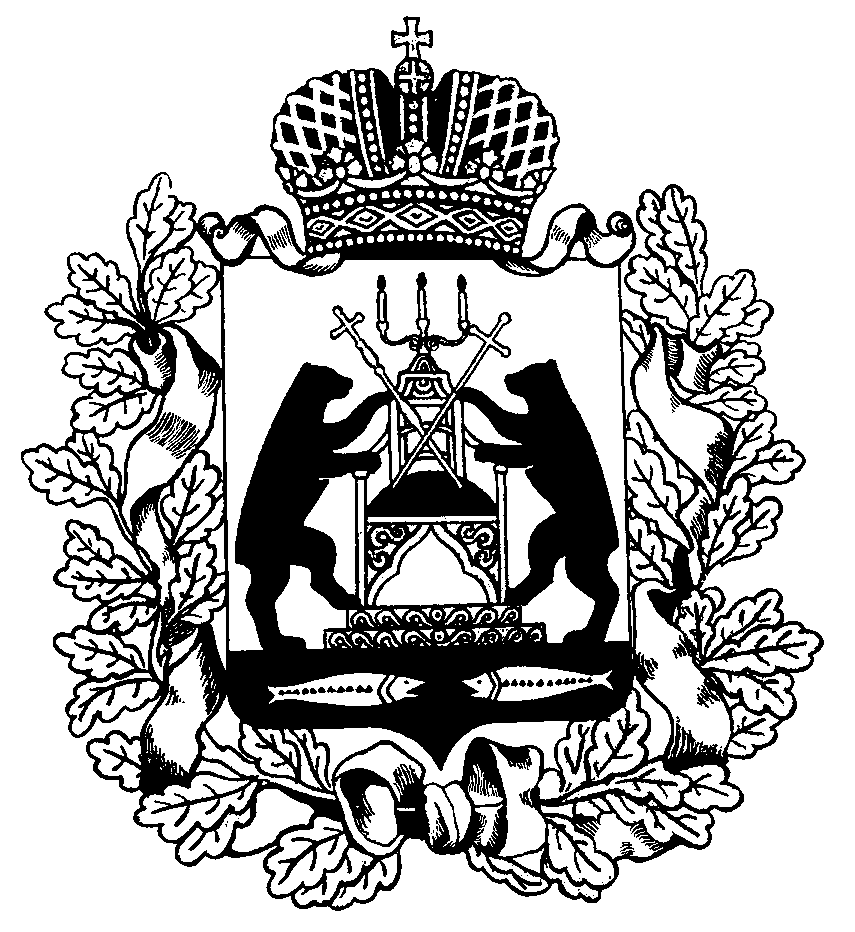 